	Ginebra, 3 de febrero de 2010Muy Señora mía/Muy Señor mío:1	Tras la Circular TSB 58 de 2 de octubre de 2009, me complace informarle que 11 Estados Miembros que participaron en la última reunión de la Comisión de Estudio 13 aprobaron el texto del proyecto de nueva Recomendación UIT-T Y.2704 en la Sesión Plenaria celebrada el 29 de enero de 2010.2	El título de la nueva Recomendación UIT-T Y.2704 que fue aprobada es el siguiente:Y.2704: Mecanismos y procedimientos de seguridad para las NGN3	Puede accederse en línea a la información disponible sobre patentes a través del sitio web del UIT-T.4	La versión prepublicada de la Recomendación aprobada pronto estará disponible en el sitio web del UIT-T.5	La UIT publicará lo antes posible el texto de esta Recomendación.Le saluda muy atentamente,Malcolm Johnson
Director de la Oficina de
Normalización de las TelecomunicacionesOficina de Normalización
de las Telecomunicaciones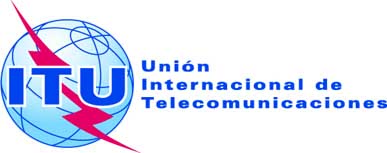 Ref.:Circular TSB 90COM 13/TK	A las Administraciones de los Estados Miembros de la Unión;Tel.:
Fax:
Correo-e:+41 22 730 5126
+41 22 730 5853
tsbsg13@itu.intCopia:	A los Miembros del Sector UIT-T;	A los Asociados del UIT-T;	Al Presidente y a los Vicepresidentes de la Comisión de Estudio 13;	Al Director de la Oficina de Desarrollo de las Telecomunicaciones;	Al Director de la Oficina de RadiocomunicacionesAsunto:Aprobación de la nueva Recomendación UIT-T Y.2704